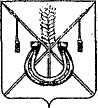 АДМИНИСТРАЦИЯ КОРЕНОВСКОГО ГОРОДСКОГО ПОСЕЛЕНИЯ КОРЕНОВСКОГО РАЙОНАПОСТАНОВЛЕНИЕот 23.09.2013 	   		                                     			  № 975г. КореновскО назначении публичных слушаний по проектусхемы теплоснабжения Кореновского городского поселенияКореновского районаВ соответствии с пунктами 13, 14 постановления Правительства Российской Федерации от 22 февраля 2012 года № 154 «О требованиях к схемам теплоснабжения, порядку их разработки и утверждения» и в целях соблюдения прав жителей Кореновского городского поселения Кореновского района, администрация Кореновского городского поселения Кореновского района п о с т а н о в л я е т:1. Комиссии по подготовке проекта правил землепользования и застройки провести публичные слушания с участием жителей для обсуждения проекта схемы теплоснабжения Кореновского городского поселения Кореновского района.2. Назначить время и место проведения слушаний 30 сентября 2013 года в 14 часов 00 минут по адресу: город Кореновск, улица Красная, 41, большой зал администрации муниципального образования Кореновский район.3. Администрации Кореновского городского поселения Кореновского района:3.1. Извещение о назначении публичных слушаний разместить на официальном сайте органов местного самоуправления Кореновского городского поселения Кореновского района в сети Интернет.3.2. После завершения публичных слушаний подготовить протокол и заключение о результатах публичных слушаний и в течение трех календарных дней с даты завершения публичных слушаний разместить их на официальном сайте органов местного самоуправления Кореновского городского поселения Кореновского района в сети Интернет.4. Контроль за выполнением настоящего постановления возложить на заместителя главы Кореновского городского поселения Кореновского района А.В.Рыбина.5. Постановление вступает в силу со дня его подписания.ГлаваКореновского городского поселенияКореновского района	                                                                             Е.Н.Пергун